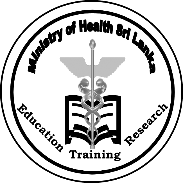 BASIC DETAILS1Name with InitialsBASIC DETAILS2Date of Birth3  3  AgeAgeYearsYearsBASIC DETAILS4NID Number55GenderGender   Male           Female   Male           Female   Male           Female   Male           FemaleBASIC DETAILS6DesignationBASIC DETAILS7Place of WorkBASIC DETAILS8Unit AttachedBASIC DETAILS9Confirmed in the service  Yes               No  Yes               No  Yes               No1010If yes, date confirmedIf yes, date confirmedIf yes, date confirmedIf yes, date confirmedCONTACT DETAILS11Contact AddressCONTACT DETAILS12Telephone Nos.MobileOfficeOfficeOfficeCONTACT DETAILS13Fax NoCONTACT DETAILS14Email AddressDETAILS OF THE TRAINING 15Name of the    TrainingDETAILS OF THE TRAINING 16Name of the training instituteDETAILS OF THE TRAINING 17Institution Type Government             Semi-Government            Private Government             Semi-Government            Private Government             Semi-Government            Private Government             Semi-Government            Private Government             Semi-Government            Private Government             Semi-Government            Private Government             Semi-Government            Private Government             Semi-Government            Private Government             Semi-Government            Private Government             Semi-Government            Private Government             Semi-Government            Private Government             Semi-Government            PrivateDETAILS OF THE TRAINING 18Date of Commencement1919DurationDurationDurationDays/Months/Years[Select the relevant]DETAILS OF THE TRAINING 20Course feeRs.Rs.Rs.Rs.Rs.Rs.Rs.Rs.Rs.Rs.Rs.Rs.DETAILS OF THE TRAINING 21Is this training a requirement for grade promotion/ efficiency bar according to the Scheme of Recruitment/ Service Minutes?Is this training a requirement for grade promotion/ efficiency bar according to the Scheme of Recruitment/ Service Minutes?Is this training a requirement for grade promotion/ efficiency bar according to the Scheme of Recruitment/ Service Minutes?Is this training a requirement for grade promotion/ efficiency bar according to the Scheme of Recruitment/ Service Minutes?Is this training a requirement for grade promotion/ efficiency bar according to the Scheme of Recruitment/ Service Minutes?Is this training a requirement for grade promotion/ efficiency bar according to the Scheme of Recruitment/ Service Minutes?Is this training a requirement for grade promotion/ efficiency bar according to the Scheme of Recruitment/ Service Minutes?Is this training a requirement for grade promotion/ efficiency bar according to the Scheme of Recruitment/ Service Minutes?  Yes               No  Yes               No  Yes               No  Yes               No  Yes               NoDETAILS OF THE TRAINING 22Brief Justification for Participation in the Training [Add separate sheet if necessary]PAST TRAINING23Details of Training Programmes Previously Funded by the ET&R Unit[Add separate sheet if necessary]PAST TRAINING24If previously funded by the ET&R unit, have you submitted Certificate/s of Participation to the ET&R Unit?If previously funded by the ET&R unit, have you submitted Certificate/s of Participation to the ET&R Unit?If previously funded by the ET&R unit, have you submitted Certificate/s of Participation to the ET&R Unit?If previously funded by the ET&R unit, have you submitted Certificate/s of Participation to the ET&R Unit?If previously funded by the ET&R unit, have you submitted Certificate/s of Participation to the ET&R Unit?If previously funded by the ET&R unit, have you submitted Certificate/s of Participation to the ET&R Unit?If previously funded by the ET&R unit, have you submitted Certificate/s of Participation to the ET&R Unit?If previously funded by the ET&R unit, have you submitted Certificate/s of Participation to the ET&R Unit?If previously funded by the ET&R unit, have you submitted Certificate/s of Participation to the ET&R Unit?If previously funded by the ET&R unit, have you submitted Certificate/s of Participation to the ET&R Unit?  Yes               No  Yes               No  Yes               NoATTESTATIONI certify that the particulars given above are true and accurate.I agree to provide my service related to the training for a period specified by the MinistryI agree to sign a bond if required [Only if the course is a Diploma OR a Degree OR the course fee is Rs 100,000 or more]Date: …………………………………………………………………                                                                …………………………………………………………………………………………….                                                                                                                                                                                       Signature of the ApplicantI certify that the particulars given above are true and accurate.I agree to provide my service related to the training for a period specified by the MinistryI agree to sign a bond if required [Only if the course is a Diploma OR a Degree OR the course fee is Rs 100,000 or more]Date: …………………………………………………………………                                                                …………………………………………………………………………………………….                                                                                                                                                                                       Signature of the ApplicantI certify that the particulars given above are true and accurate.I agree to provide my service related to the training for a period specified by the MinistryI agree to sign a bond if required [Only if the course is a Diploma OR a Degree OR the course fee is Rs 100,000 or more]Date: …………………………………………………………………                                                                …………………………………………………………………………………………….                                                                                                                                                                                       Signature of the ApplicantI certify that the particulars given above are true and accurate.I agree to provide my service related to the training for a period specified by the MinistryI agree to sign a bond if required [Only if the course is a Diploma OR a Degree OR the course fee is Rs 100,000 or more]Date: …………………………………………………………………                                                                …………………………………………………………………………………………….                                                                                                                                                                                       Signature of the ApplicantI certify that the particulars given above are true and accurate.I agree to provide my service related to the training for a period specified by the MinistryI agree to sign a bond if required [Only if the course is a Diploma OR a Degree OR the course fee is Rs 100,000 or more]Date: …………………………………………………………………                                                                …………………………………………………………………………………………….                                                                                                                                                                                       Signature of the ApplicantI certify that the particulars given above are true and accurate.I agree to provide my service related to the training for a period specified by the MinistryI agree to sign a bond if required [Only if the course is a Diploma OR a Degree OR the course fee is Rs 100,000 or more]Date: …………………………………………………………………                                                                …………………………………………………………………………………………….                                                                                                                                                                                       Signature of the ApplicantI certify that the particulars given above are true and accurate.I agree to provide my service related to the training for a period specified by the MinistryI agree to sign a bond if required [Only if the course is a Diploma OR a Degree OR the course fee is Rs 100,000 or more]Date: …………………………………………………………………                                                                …………………………………………………………………………………………….                                                                                                                                                                                       Signature of the ApplicantI certify that the particulars given above are true and accurate.I agree to provide my service related to the training for a period specified by the MinistryI agree to sign a bond if required [Only if the course is a Diploma OR a Degree OR the course fee is Rs 100,000 or more]Date: …………………………………………………………………                                                                …………………………………………………………………………………………….                                                                                                                                                                                       Signature of the ApplicantI certify that the particulars given above are true and accurate.I agree to provide my service related to the training for a period specified by the MinistryI agree to sign a bond if required [Only if the course is a Diploma OR a Degree OR the course fee is Rs 100,000 or more]Date: …………………………………………………………………                                                                …………………………………………………………………………………………….                                                                                                                                                                                       Signature of the ApplicantI certify that the particulars given above are true and accurate.I agree to provide my service related to the training for a period specified by the MinistryI agree to sign a bond if required [Only if the course is a Diploma OR a Degree OR the course fee is Rs 100,000 or more]Date: …………………………………………………………………                                                                …………………………………………………………………………………………….                                                                                                                                                                                       Signature of the ApplicantI certify that the particulars given above are true and accurate.I agree to provide my service related to the training for a period specified by the MinistryI agree to sign a bond if required [Only if the course is a Diploma OR a Degree OR the course fee is Rs 100,000 or more]Date: …………………………………………………………………                                                                …………………………………………………………………………………………….                                                                                                                                                                                       Signature of the ApplicantI certify that the particulars given above are true and accurate.I agree to provide my service related to the training for a period specified by the MinistryI agree to sign a bond if required [Only if the course is a Diploma OR a Degree OR the course fee is Rs 100,000 or more]Date: …………………………………………………………………                                                                …………………………………………………………………………………………….                                                                                                                                                                                       Signature of the ApplicantI certify that the particulars given above are true and accurate.I agree to provide my service related to the training for a period specified by the MinistryI agree to sign a bond if required [Only if the course is a Diploma OR a Degree OR the course fee is Rs 100,000 or more]Date: …………………………………………………………………                                                                …………………………………………………………………………………………….                                                                                                                                                                                       Signature of the ApplicantI certify that the particulars given above are true and accurate.I agree to provide my service related to the training for a period specified by the MinistryI agree to sign a bond if required [Only if the course is a Diploma OR a Degree OR the course fee is Rs 100,000 or more]Date: …………………………………………………………………                                                                …………………………………………………………………………………………….                                                                                                                                                                                       Signature of the ApplicantRECOMMENDATIONRecommendation by the Head of the Institution/ Decentralized UnitThis applicant is requesting Rs. _________________________ to attend the following training: _____________________________________________________________________________This training is relevant / not relevant to the duties of the applicantThe applicant neither subjected to any disciplinary inquiry currently or not intended to initiate any disciplinary inquiry against him/her in future If selected for the training leave can be granted without interruption to the service/ leave cannot be grantedRecommended/ Not recommendedAny other comments:Date: …………………………………………………………………                              ……………………………………..……………………………………………………………………………………….                                                                                                                                                                                          Signature of the Head of the Institution/ Decentralized UnitPlace the official frank: Recommendation by the Head of the Institution/ Decentralized UnitThis applicant is requesting Rs. _________________________ to attend the following training: _____________________________________________________________________________This training is relevant / not relevant to the duties of the applicantThe applicant neither subjected to any disciplinary inquiry currently or not intended to initiate any disciplinary inquiry against him/her in future If selected for the training leave can be granted without interruption to the service/ leave cannot be grantedRecommended/ Not recommendedAny other comments:Date: …………………………………………………………………                              ……………………………………..……………………………………………………………………………………….                                                                                                                                                                                          Signature of the Head of the Institution/ Decentralized UnitPlace the official frank: Recommendation by the Head of the Institution/ Decentralized UnitThis applicant is requesting Rs. _________________________ to attend the following training: _____________________________________________________________________________This training is relevant / not relevant to the duties of the applicantThe applicant neither subjected to any disciplinary inquiry currently or not intended to initiate any disciplinary inquiry against him/her in future If selected for the training leave can be granted without interruption to the service/ leave cannot be grantedRecommended/ Not recommendedAny other comments:Date: …………………………………………………………………                              ……………………………………..……………………………………………………………………………………….                                                                                                                                                                                          Signature of the Head of the Institution/ Decentralized UnitPlace the official frank: Recommendation by the Head of the Institution/ Decentralized UnitThis applicant is requesting Rs. _________________________ to attend the following training: _____________________________________________________________________________This training is relevant / not relevant to the duties of the applicantThe applicant neither subjected to any disciplinary inquiry currently or not intended to initiate any disciplinary inquiry against him/her in future If selected for the training leave can be granted without interruption to the service/ leave cannot be grantedRecommended/ Not recommendedAny other comments:Date: …………………………………………………………………                              ……………………………………..……………………………………………………………………………………….                                                                                                                                                                                          Signature of the Head of the Institution/ Decentralized UnitPlace the official frank: Recommendation by the Head of the Institution/ Decentralized UnitThis applicant is requesting Rs. _________________________ to attend the following training: _____________________________________________________________________________This training is relevant / not relevant to the duties of the applicantThe applicant neither subjected to any disciplinary inquiry currently or not intended to initiate any disciplinary inquiry against him/her in future If selected for the training leave can be granted without interruption to the service/ leave cannot be grantedRecommended/ Not recommendedAny other comments:Date: …………………………………………………………………                              ……………………………………..……………………………………………………………………………………….                                                                                                                                                                                          Signature of the Head of the Institution/ Decentralized UnitPlace the official frank: Recommendation by the Head of the Institution/ Decentralized UnitThis applicant is requesting Rs. _________________________ to attend the following training: _____________________________________________________________________________This training is relevant / not relevant to the duties of the applicantThe applicant neither subjected to any disciplinary inquiry currently or not intended to initiate any disciplinary inquiry against him/her in future If selected for the training leave can be granted without interruption to the service/ leave cannot be grantedRecommended/ Not recommendedAny other comments:Date: …………………………………………………………………                              ……………………………………..……………………………………………………………………………………….                                                                                                                                                                                          Signature of the Head of the Institution/ Decentralized UnitPlace the official frank: Recommendation by the Head of the Institution/ Decentralized UnitThis applicant is requesting Rs. _________________________ to attend the following training: _____________________________________________________________________________This training is relevant / not relevant to the duties of the applicantThe applicant neither subjected to any disciplinary inquiry currently or not intended to initiate any disciplinary inquiry against him/her in future If selected for the training leave can be granted without interruption to the service/ leave cannot be grantedRecommended/ Not recommendedAny other comments:Date: …………………………………………………………………                              ……………………………………..……………………………………………………………………………………….                                                                                                                                                                                          Signature of the Head of the Institution/ Decentralized UnitPlace the official frank: Recommendation by the Head of the Institution/ Decentralized UnitThis applicant is requesting Rs. _________________________ to attend the following training: _____________________________________________________________________________This training is relevant / not relevant to the duties of the applicantThe applicant neither subjected to any disciplinary inquiry currently or not intended to initiate any disciplinary inquiry against him/her in future If selected for the training leave can be granted without interruption to the service/ leave cannot be grantedRecommended/ Not recommendedAny other comments:Date: …………………………………………………………………                              ……………………………………..……………………………………………………………………………………….                                                                                                                                                                                          Signature of the Head of the Institution/ Decentralized UnitPlace the official frank: Recommendation by the Head of the Institution/ Decentralized UnitThis applicant is requesting Rs. _________________________ to attend the following training: _____________________________________________________________________________This training is relevant / not relevant to the duties of the applicantThe applicant neither subjected to any disciplinary inquiry currently or not intended to initiate any disciplinary inquiry against him/her in future If selected for the training leave can be granted without interruption to the service/ leave cannot be grantedRecommended/ Not recommendedAny other comments:Date: …………………………………………………………………                              ……………………………………..……………………………………………………………………………………….                                                                                                                                                                                          Signature of the Head of the Institution/ Decentralized UnitPlace the official frank: Recommendation by the Head of the Institution/ Decentralized UnitThis applicant is requesting Rs. _________________________ to attend the following training: _____________________________________________________________________________This training is relevant / not relevant to the duties of the applicantThe applicant neither subjected to any disciplinary inquiry currently or not intended to initiate any disciplinary inquiry against him/her in future If selected for the training leave can be granted without interruption to the service/ leave cannot be grantedRecommended/ Not recommendedAny other comments:Date: …………………………………………………………………                              ……………………………………..……………………………………………………………………………………….                                                                                                                                                                                          Signature of the Head of the Institution/ Decentralized UnitPlace the official frank: Recommendation by the Head of the Institution/ Decentralized UnitThis applicant is requesting Rs. _________________________ to attend the following training: _____________________________________________________________________________This training is relevant / not relevant to the duties of the applicantThe applicant neither subjected to any disciplinary inquiry currently or not intended to initiate any disciplinary inquiry against him/her in future If selected for the training leave can be granted without interruption to the service/ leave cannot be grantedRecommended/ Not recommendedAny other comments:Date: …………………………………………………………………                              ……………………………………..……………………………………………………………………………………….                                                                                                                                                                                          Signature of the Head of the Institution/ Decentralized UnitPlace the official frank: Recommendation by the Head of the Institution/ Decentralized UnitThis applicant is requesting Rs. _________________________ to attend the following training: _____________________________________________________________________________This training is relevant / not relevant to the duties of the applicantThe applicant neither subjected to any disciplinary inquiry currently or not intended to initiate any disciplinary inquiry against him/her in future If selected for the training leave can be granted without interruption to the service/ leave cannot be grantedRecommended/ Not recommendedAny other comments:Date: …………………………………………………………………                              ……………………………………..……………………………………………………………………………………….                                                                                                                                                                                          Signature of the Head of the Institution/ Decentralized UnitPlace the official frank: Recommendation by the Head of the Institution/ Decentralized UnitThis applicant is requesting Rs. _________________________ to attend the following training: _____________________________________________________________________________This training is relevant / not relevant to the duties of the applicantThe applicant neither subjected to any disciplinary inquiry currently or not intended to initiate any disciplinary inquiry against him/her in future If selected for the training leave can be granted without interruption to the service/ leave cannot be grantedRecommended/ Not recommendedAny other comments:Date: …………………………………………………………………                              ……………………………………..……………………………………………………………………………………….                                                                                                                                                                                          Signature of the Head of the Institution/ Decentralized UnitPlace the official frank: Recommendation by the Head of the Institution/ Decentralized UnitThis applicant is requesting Rs. _________________________ to attend the following training: _____________________________________________________________________________This training is relevant / not relevant to the duties of the applicantThe applicant neither subjected to any disciplinary inquiry currently or not intended to initiate any disciplinary inquiry against him/her in future If selected for the training leave can be granted without interruption to the service/ leave cannot be grantedRecommended/ Not recommendedAny other comments:Date: …………………………………………………………………                              ……………………………………..……………………………………………………………………………………….                                                                                                                                                                                          Signature of the Head of the Institution/ Decentralized UnitPlace the official frank: CHECK LISTThe following documents are attached:   Course brochure   Course objectives   Evidence of course fee   Letter of selection   Other: ...........................................................................................................................................................................................The following documents are attached:   Course brochure   Course objectives   Evidence of course fee   Letter of selection   Other: ...........................................................................................................................................................................................The following documents are attached:   Course brochure   Course objectives   Evidence of course fee   Letter of selection   Other: ...........................................................................................................................................................................................The following documents are attached:   Course brochure   Course objectives   Evidence of course fee   Letter of selection   Other: ...........................................................................................................................................................................................The following documents are attached:   Course brochure   Course objectives   Evidence of course fee   Letter of selection   Other: ...........................................................................................................................................................................................The following documents are attached:   Course brochure   Course objectives   Evidence of course fee   Letter of selection   Other: ...........................................................................................................................................................................................The following documents are attached:   Course brochure   Course objectives   Evidence of course fee   Letter of selection   Other: ...........................................................................................................................................................................................The following documents are attached:   Course brochure   Course objectives   Evidence of course fee   Letter of selection   Other: ...........................................................................................................................................................................................The following documents are attached:   Course brochure   Course objectives   Evidence of course fee   Letter of selection   Other: ...........................................................................................................................................................................................The following documents are attached:   Course brochure   Course objectives   Evidence of course fee   Letter of selection   Other: ...........................................................................................................................................................................................The following documents are attached:   Course brochure   Course objectives   Evidence of course fee   Letter of selection   Other: ...........................................................................................................................................................................................The following documents are attached:   Course brochure   Course objectives   Evidence of course fee   Letter of selection   Other: ...........................................................................................................................................................................................The following documents are attached:   Course brochure   Course objectives   Evidence of course fee   Letter of selection   Other: ...........................................................................................................................................................................................The following documents are attached:   Course brochure   Course objectives   Evidence of course fee   Letter of selection   Other: ...........................................................................................................................................................................................Note:All the sections should be duly completed. Any partially filled applications will not be considered and will be rejected. When filling the application electronically, to tick check box, double click on the text box and select Default Value as ‘Checked’Ensure to submit the application well in advance allowing adequate time to processFor further details contact Health Management Assistant on Individual Training at the Education, Training & Research Unit of the Ministry of Health [Telephone: 0112692213]Note:All the sections should be duly completed. Any partially filled applications will not be considered and will be rejected. When filling the application electronically, to tick check box, double click on the text box and select Default Value as ‘Checked’Ensure to submit the application well in advance allowing adequate time to processFor further details contact Health Management Assistant on Individual Training at the Education, Training & Research Unit of the Ministry of Health [Telephone: 0112692213]Note:All the sections should be duly completed. Any partially filled applications will not be considered and will be rejected. When filling the application electronically, to tick check box, double click on the text box and select Default Value as ‘Checked’Ensure to submit the application well in advance allowing adequate time to processFor further details contact Health Management Assistant on Individual Training at the Education, Training & Research Unit of the Ministry of Health [Telephone: 0112692213]Note:All the sections should be duly completed. Any partially filled applications will not be considered and will be rejected. When filling the application electronically, to tick check box, double click on the text box and select Default Value as ‘Checked’Ensure to submit the application well in advance allowing adequate time to processFor further details contact Health Management Assistant on Individual Training at the Education, Training & Research Unit of the Ministry of Health [Telephone: 0112692213]Note:All the sections should be duly completed. Any partially filled applications will not be considered and will be rejected. When filling the application electronically, to tick check box, double click on the text box and select Default Value as ‘Checked’Ensure to submit the application well in advance allowing adequate time to processFor further details contact Health Management Assistant on Individual Training at the Education, Training & Research Unit of the Ministry of Health [Telephone: 0112692213]Note:All the sections should be duly completed. Any partially filled applications will not be considered and will be rejected. When filling the application electronically, to tick check box, double click on the text box and select Default Value as ‘Checked’Ensure to submit the application well in advance allowing adequate time to processFor further details contact Health Management Assistant on Individual Training at the Education, Training & Research Unit of the Ministry of Health [Telephone: 0112692213]Note:All the sections should be duly completed. Any partially filled applications will not be considered and will be rejected. When filling the application electronically, to tick check box, double click on the text box and select Default Value as ‘Checked’Ensure to submit the application well in advance allowing adequate time to processFor further details contact Health Management Assistant on Individual Training at the Education, Training & Research Unit of the Ministry of Health [Telephone: 0112692213]Note:All the sections should be duly completed. Any partially filled applications will not be considered and will be rejected. When filling the application electronically, to tick check box, double click on the text box and select Default Value as ‘Checked’Ensure to submit the application well in advance allowing adequate time to processFor further details contact Health Management Assistant on Individual Training at the Education, Training & Research Unit of the Ministry of Health [Telephone: 0112692213]Note:All the sections should be duly completed. Any partially filled applications will not be considered and will be rejected. When filling the application electronically, to tick check box, double click on the text box and select Default Value as ‘Checked’Ensure to submit the application well in advance allowing adequate time to processFor further details contact Health Management Assistant on Individual Training at the Education, Training & Research Unit of the Ministry of Health [Telephone: 0112692213]Note:All the sections should be duly completed. Any partially filled applications will not be considered and will be rejected. When filling the application electronically, to tick check box, double click on the text box and select Default Value as ‘Checked’Ensure to submit the application well in advance allowing adequate time to processFor further details contact Health Management Assistant on Individual Training at the Education, Training & Research Unit of the Ministry of Health [Telephone: 0112692213]Note:All the sections should be duly completed. Any partially filled applications will not be considered and will be rejected. When filling the application electronically, to tick check box, double click on the text box and select Default Value as ‘Checked’Ensure to submit the application well in advance allowing adequate time to processFor further details contact Health Management Assistant on Individual Training at the Education, Training & Research Unit of the Ministry of Health [Telephone: 0112692213]Note:All the sections should be duly completed. Any partially filled applications will not be considered and will be rejected. When filling the application electronically, to tick check box, double click on the text box and select Default Value as ‘Checked’Ensure to submit the application well in advance allowing adequate time to processFor further details contact Health Management Assistant on Individual Training at the Education, Training & Research Unit of the Ministry of Health [Telephone: 0112692213]Note:All the sections should be duly completed. Any partially filled applications will not be considered and will be rejected. When filling the application electronically, to tick check box, double click on the text box and select Default Value as ‘Checked’Ensure to submit the application well in advance allowing adequate time to processFor further details contact Health Management Assistant on Individual Training at the Education, Training & Research Unit of the Ministry of Health [Telephone: 0112692213]Note:All the sections should be duly completed. Any partially filled applications will not be considered and will be rejected. When filling the application electronically, to tick check box, double click on the text box and select Default Value as ‘Checked’Ensure to submit the application well in advance allowing adequate time to processFor further details contact Health Management Assistant on Individual Training at the Education, Training & Research Unit of the Ministry of Health [Telephone: 0112692213]Note:All the sections should be duly completed. Any partially filled applications will not be considered and will be rejected. When filling the application electronically, to tick check box, double click on the text box and select Default Value as ‘Checked’Ensure to submit the application well in advance allowing adequate time to processFor further details contact Health Management Assistant on Individual Training at the Education, Training & Research Unit of the Ministry of Health [Telephone: 0112692213]